АДМИНИСТРАЦИЯ ГОРОДСКОГО ОКРУГА «ГОРОД ЛЕСНОЙ»ПОСТАНОВЛЕНИЕ12.04.2016	№ 536г. ЛеснойО внесении изменений в устав муниципального автономногообщеобразовательного учреждения«Средняя общеобразовательная школа № 76 имени Д.Е.Васильева»В     целях	приведения     устава     муниципального     автономногообщеобразовательного учреждения «Средняя общеобразовательная школа № 76 имени Д.Е.Васильева» в соответствие с требованиями действующего законодательстваПОСТАНОВЛЯЮ:1. Внести изменения в устав муниципального автономного общеобразовательного учреждения «Средняя общеобразовательная школа № 76 имени Д.Е.Васильева», утвержденный постановлением администрации городского округа «Город Лесной» от 01.09.2014 № 1682 «О внесении изменений в устав муниципального автономного общеобразовательного учреждения «Средняя общеобразовательная школа № 76 имени Д.Е.Васильева»:1.1. Дополнив:1.1.1.	Пункт 2.6. устава после слов «- выполнение научно-исследовательских работ;» абзацем следующего содержания:«- предоставление помещений Учреждения и спортивных площадок Учреждения для проведения досуговых, образовательных и спортивных мероприятий;».1.1.2.	Пункт 3.4. устава абзацем следующего содержания:«Учреждение может осуществлять индивидуальный отбор обучающихсяпри приеме в Учреждение для получения основного общего и среднего общего образования с углубленным изучением отдельных учебных предметов, предметных областей соответствующей образовательной программы (профильное обучение) в случаях и в порядке, которые предусмотрены законодательством субъекта Российской Федерации.».1.1.3.	Пункт ЗЛО. устава абзацем следующего содержания:«В Учреждении с учетом образовательных потребностей и интересов обучающихся, могут быть созданы классы, обеспечивающие углубленное изучение отдельных учебных предметов, предметных областей соответствующей образовательной программы (профильное обучение).».1.1.4.	Пункт 6.13.3. устава абзацем следующего содержания:«- выдвижение педагогических работников для участия в конкурсах«- выдвижение педагогических работников для участия в конкурсах профессионального мастерства различных уровней, в том числе на получение денежного поощрения.».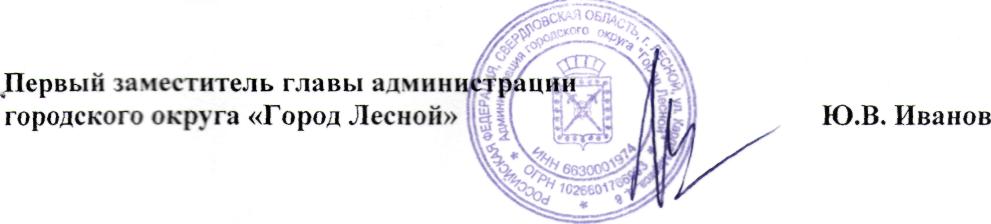 